ConditionsCopy and paste the technique, unit, duration and response requirements directly from the syllabus. Identify if it will be a group or individual task. Add other resource information as needed or delete these fields as needed.ContextSuggested items to include are:purpose of the taskinformation about the audiencerelevance of the instrument to the unit of workdescription of the problem or scenario that students will address when completing the taskdelete if the context is not needed in your subject. TaskAdd task, i.e. copy and paste the task information from the relevant unit and then contextualise it to align to your school and student needs. SpecificationsCopy and paste the specifications directly from the syllabus. You can then contextualise this further to align to the specific task you have developed.This task requires students to:StimulusAdd further stimulus information here as required. Use appropriate titles and sub-titles as necessary.If it is impractical to include the actual stimulus material, describe what stimulus or type of stimulus is required to complete this task. CheckpointsInsert or delete due dates and sign-off as required. Insert a maximum of five checkpoints.Authentication strategiesSelect at least one strategy from the following list. Delete strategies not required.The teacher will provide class time for task completion.Students will produce sections of the final response under supervised conditions.Students will each produce a unique response by … Students will provide documentation of their progress .The teacher will collect copies of the student response and monitor at key junctures.The teacher will collect and annotate drafts.The teacher will conduct interviews or consultations with each student as they develop the response.Students will use plagiarism-detection software at submission of the response.Students must acknowledge all sources.Students must submit a declaration of authenticity.Students will produce summaries during the response preparation.The teacher will conduct interviews after submission to clarify or explore aspects of the response.The teacher will compare the responses of students who have worked together in groups.The teacher will ensure class cross-marking occurs.ScaffoldingDelete this heading and section if no scaffolding will be used.Instrument-specific standards (A2): Performance — CollaborationInstrument-specific standards (B2): Performance — Community Instrument-specific standards (C2): Performance — ContemporaryInstrument-specific standards (D2): Performance — Commentary © State of Queensland (QCAA) 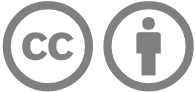 Licence: https://creativecommons.org/licenses/by/4.0 | Copyright notice: www.qcaa.qld.edu.au/copyright — 
lists the full terms and conditions, which specify certain exceptions to the licence. | 
Attribution: ‘© State of Queensland (QCAA) ’ — please include the link to our copyright notice.2:  —  Workshop sample assessment templateThis sample has been compiled by the QCAA to assist and support teachers in planning and developing assessment instruments for individual school settings.Schools develop internal assessments for each Applied subject, based on the learning and assessment described in the syllabus.To use this template, teachers should:customise the school information section and subject details, delete the QCAA logo, and replace ‘Queensland Curriculum and Assessment Authority’ with the school name in all footerscomplete the unit and module section using information from the syllabus consider the conditions prescribed in the syllabus when completing the conditions sectionconstruct assessment items in the provided fields. Refer to the guidance provided in yellow in the template. This guidance refers to content to be entered include stimulus items within the template or attached separately, as appropriaterefer to the Assessment techniques section of the syllabus for further information about subject-specific specifications, e.g. whether all objectives need to be assessed remove the text in blue from the assessment instrument when it is completed. The text in blue provides formatting tips and instructions to writers.Overall resultTechniqueUnitResponse requirements Individual/groupOtherResourcesUse practicesCommunicate ideasGradeThe student work has the following characteristics:The student work has the following characteristics:The student work has the following characteristics:use of elements of drama and conventions that are synthesised to present a cohesive performancecommunication of ideas that displays sustained integration of acting skills to engage an audienceAuse of elements of drama and conventions that inform form/style communication of ideas that is enhanced by purposeful management of performance and expressive skillsBuse of the elements of drama and conventions to perform an excerpt of a published scriptcommunication of ideas through acting skills for an intended purpose and context Csituation, role and relationship in chosen text are evidentuse of vocal and movement qualities to communicate role through isolated moments of dramatic action Dinteraction with other role/s in the performance.use of voice or movement to deliver text, text is recited.EUse drama practicesCommunicate ideasGradeThe student work has the following characteristics:The student work has the following characteristics:The student work has the following characteristics:use of elements of drama and conventions that are synthesised to present a cohesive performance communication of ideas that displays sustained integration of acting skills to engage an audienceAuse of elements of drama and conventions that inform form/style communication of ideas that is enhanced by purposeful management of performance and expressive skillsBuse of the elements of drama and conventions to perform a devised scene about a local issue, story or personcommunication of ideas through acting skills for an intended community-based purpose and context Csituation, role and relationship in chosen text are evidentuse of vocal and movement qualities to communicate role through isolated moments of dramatic action Dinteraction with other role/s in the performance.use of voice or movement to deliver text, text is recited.EUse drama practicesCommunicate ideasGradeThe student work has the following characteristics:The student work has the following characteristics:The student work has the following characteristics:use of elements of drama and conventions synthesised to present a cohesive performance communication of ideas that displays sustained integration of acting skills to engage an audienceAuse of elements of drama and conventions that inform form/style communication of ideas that is enhanced by purposeful management of performance and expressive skillsBuse of the elements of drama and conventions of contemporary performance to perform an excerpt of a published scriptcommunication of ideas through acting skills for an intended purpose and context in a contemporary performanceCsituation, role and relationship in chosen text are evidentuse of vocal and movement qualities to communicate role through isolated moments of dramatic action Dinteraction with other role/s in the performance.use of voice or movement to deliver text, text is recited.EUse drama practicesCommunicate ideasGradeThe student work has the following characteristics:The student work has the following characteristics:The student work has the following characteristics:use of elements of drama and conventions synthesised to present a cohesive performance communication of ideas that displays sustained integration of acting skills to engage an audienceAuse of elements of drama and conventions that inform form/style communication of ideas that is enhanced by purposeful management of performance and expressive skillsBuse of the elements of drama and conventions to perform a collage drama communication of ideas through acting skills for an intended purpose and context to comment on a social issueCsituation, role and relationship in chosen text are evidentuse of vocal and movement qualities to communicate role through isolated moments of dramatic action Dinteraction with other role/s in the performance.use of voice or movement to deliver text, text is recited.E